                   Vadovaudamasi Lietuvos Respublikos vietos savivaldos įstatymo 16 straipsnio 2 dalies 26 punktu, 18 straipsnio 1 dalimi ir Lietuvos Respublikos kelių įstatymo 6 straipsnio 4 dalimi, Pagėgių savivaldybės taryba n u s p r e n d ž i a:1. Patvirtinti Pagėgių savivaldybės vietinės reikšmės kelių ir gatvių sąrašą (pridedama). 2. Pripažinti netekusiu galios Pagėgių savivaldybės tarybos 2019 m. lapkričio 28 d. sprendimą Nr. T-193 „Dėl Pagėgių savivaldybės vietinės reikšmės kelių ir gatvių sąrašo patvirtinimo“.3. Sprendimą paskelbti Teisės aktų registre ir Pagėgių savivaldybės interneto svetainėje  www.pagegiai.lt.Savivaldybės meras 				         Vaidas Bendaravičius  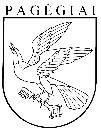 Pagėgių savivaldybės tarybasprendimasdėl Pagėgių savivaldybės vietinės reikšmės kelių ir gatvių sąrašo patvirtinimo 2021  m. gruodžio 22 d. Nr. T-202Pagėgiai